新型コロナウイルス感染症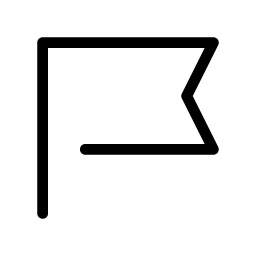 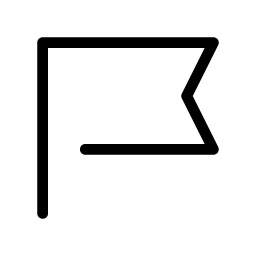 .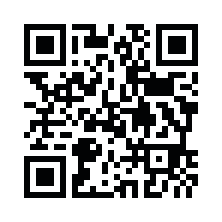 